Formulario que deben completar los Jurados de Rodeos y posteriormente enviar por correo electrónico en un plazo de 3 días a contar del término del Rodeo a pgonzalez@ferochi.cl con copia a tribunalsupremo@ferochi.clInformación sobre las series del Rodeo. Detalle el número de colleras participantes y el peso ganado utilizado en las distintas series del RodeoEn el caso de existir ganado fuera de peso en cualquier serie, debe indicar la cantidad por Serie y el porcentaje (Art. 242) utilizando el siguiente cuadro. Informe sobre el número de vueltas en el apiñadero, tipo y calidad del ganado utilizado en cada serie:Calidad del ganado (bueno-regular-malo-corrido)Movimiento a la RiendaCategorías: NO HUBOParticipantes por categoría:Puntajes por categoría:Observaciones: Informe de disciplina En el caso de existir faltas reglamentarias y faltas disciplinarias describa cada situación detallando nombre del infractor, Rut y número de socio, falta cometida y artículo. Idealmente adjuntar evidencias (foto, videos, audios, testigos, etc.) Detalle de los hechos:El jinete Carlos Tapia, club Cabildo, número de socio 47053-8, en el 2do toro de la serie de campeones reclama por el computo, por un golpe al novillo contra la puerta del apiñadero, mirando hacia la caseta de muy mala manera.El jinete Naldo Saavedra, número de socio 45503-2, Club Pullalli, estando de capataz en la 5ta serie, procede a cambiar el novillo en medio de una carrera (collera Martínez del Club Pullalli), sin mediar diálogo entre el y mi persona, aún habiéndole preguntado el motivo del cambio, a lo que consultado nuevamente, se refiere de una forma molesta, diciendo que “el Toro lo cambio por malo”, argumentando que se iba a atrasar el rodeo, todo respondido de muy mala manera, situación que se conversa con el Delegado.Comentarios sobre el estado del recinto deportivoCaseta del Jurado: EN BUEN ESTADO.		Caseta de filmación: SE ENCUENTRA HACIA EL COSTADO DERECHO DE LA CASETA DEL JURADOOtros: En ambas puertas del apiñadero sobresale el pilar de éstas, lo que dificulta la visual en una parte de la atajada, esta situación se conversó el Sr Delegado, quien entiendo lo comentó a los organizadores del rodeo.Nota: puede adjuntar imágenes. 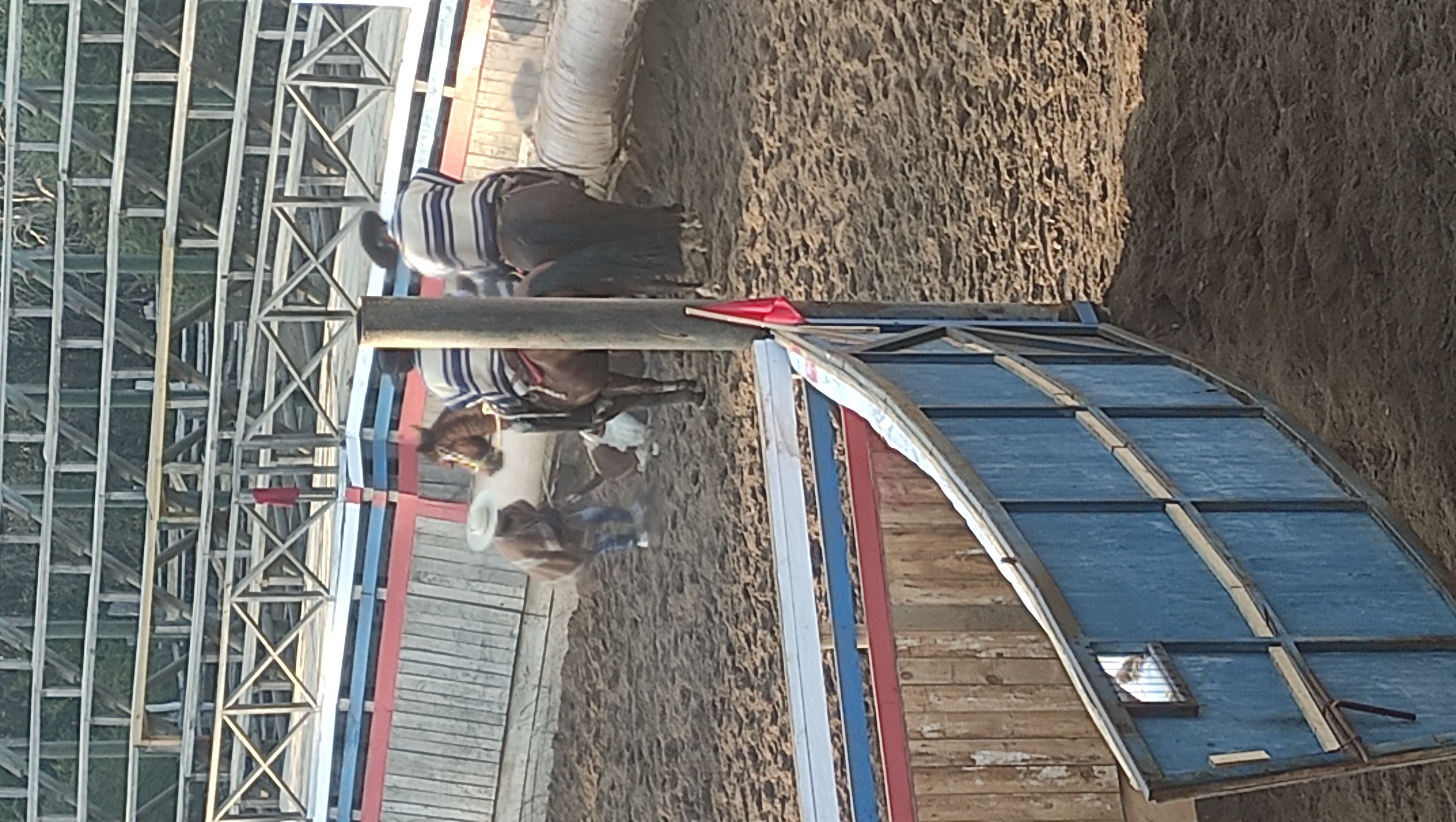 Informe de accidentes En la Primera serie libre el Jinete Pablo Bugueño sufre un accidente en su tobillo, fue atendido por el paramédico, quien le aplicó un vendaje, sin embargo y producto del dolor se dirigió hacia centro de atención médica, en donde se le diagnosticó una fractura de Peroné.El Jinete Wilson Fuenzalida cayó al salir del apiñadero, fue atendido por el paramédico, sin mayores complicaciones.Observaciones y sugerencias ¿Cómo califica la comunicación entre el Delegado y el Jurado? Comente BUENA COMUNICACIÓN.¿Cómo califica su relación con el Secretario del Jurado? Comente BUENA RELACIÓNVariosEn general, salvo algunas excepciones, capataces poco atentos a las carreras.EL día domingo se tuvo que suspender el 4to animal de la serie de campeones, toda vez que no existía la iluminación suficiente para poder continuar con el rodeo. Por tanto, se procedió a darle termino a la Serie de Campeones el día lunes 02 de mayo.Autoevaluación Recuerde revisar periódicamente el canal de rodeos para una mejora continua https://www.youtube.com/c/FelipeSotorodeo/playlists Temporada :2022-20232022-20232022-20232022-20232022-20232022-20232022-2023Fecha del RodeoFecha del Rodeo:30 de Abril, 01 y 02  de Mayo 202230 de Abril, 01 y 02  de Mayo 202230 de Abril, 01 y 02  de Mayo 202230 de Abril, 01 y 02  de Mayo 202230 de Abril, 01 y 02  de Mayo 202230 de Abril, 01 y 02  de Mayo 2022Descripción del tipo de RodeoDescripción del tipo de RodeoDescripción del tipo de RodeoDescripción del tipo de RodeoDescripción del tipo de Rodeo:Provincial EspecialProvincial EspecialProvincial EspecialProvincial EspecialProvincial EspecialProvincial EspecialProvincial EspecialProvincial EspecialProvincial EspecialProvincial EspecialProvincial EspecialProvincial EspecialClub y/o Asociación organizador(a) del RodeoClub y/o Asociación organizador(a) del RodeoClub y/o Asociación organizador(a) del RodeoClub y/o Asociación organizador(a) del RodeoClub y/o Asociación organizador(a) del RodeoClub y/o Asociación organizador(a) del RodeoClub y/o Asociación organizador(a) del Rodeo:CLUB PULLALLICLUB PULLALLICLUB PULLALLICLUB PULLALLICLUB PULLALLICLUB PULLALLICLUB PULLALLICLUB PULLALLICLUB PULLALLICLUB PULLALLINombre Jurado 1Nombre Jurado 1Nombre Jurado 1:JOSÉ GIULIUCCIJOSÉ GIULIUCCIJOSÉ GIULIUCCIJOSÉ GIULIUCCIJOSÉ GIULIUCCIJOSÉ GIULIUCCITeléfono Teléfono Teléfono :936723510Distancia recorrida:210 KMNombre Jurado 2Nombre Jurado 2Nombre Jurado 2:Teléfono Teléfono Teléfono :Distancia recorrida:Nombre Jurado 3Nombre Jurado 3Nombre Jurado 3:Teléfono Teléfono Teléfono :Distancia recorrida:Nombre Jurado 4Nombre Jurado 4Nombre Jurado 4:Teléfono Teléfono Teléfono :Distancia recorrida:Nombre Jurado 5Nombre Jurado 5Nombre Jurado 5:Teléfono Teléfono Teléfono :Distancia recorrida:Nombre Jurado 6Nombre Jurado 6Nombre Jurado 6:Teléfono Teléfono Teléfono :Distancia recorrida:Secretario del Jurado Secretario del Jurado Secretario del Jurado :JUAN MINAY BUGUEÑOJUAN MINAY BUGUEÑOJUAN MINAY BUGUEÑOJUAN MINAY BUGUEÑOJUAN MINAY BUGUEÑOJUAN MINAY BUGUEÑONº de socioNº de socioNº de socio:30748-330748-330748-330748-3Secretario del JuradoSecretario del JuradoSecretario del Jurado:Nº de socioNº de socioNº de socio:Delegado Oficial Delegado Oficial Delegado Oficial :KARL ESCHERTKARL ESCHERTKARL ESCHERTKARL ESCHERTKARL ESCHERTKARL ESCHERTTeléfonoTeléfonoTeléfono:999193172999193172999193172999193172Delegado adjuntoDelegado adjuntoDelegado adjunto:TeléfonoTeléfonoTeléfono:Delegado adjuntoDelegado adjuntoDelegado adjunto:TeléfonoTeléfonoTeléfono:Presidente AsociaciónPresidente AsociaciónPresidente Asociación:JOSÉ MIGUEL HURTADOJOSÉ MIGUEL HURTADOJOSÉ MIGUEL HURTADOJOSÉ MIGUEL HURTADOJOSÉ MIGUEL HURTADOJOSÉ MIGUEL HURTADOTeléfono Teléfono Teléfono :963089325963089325963089325963089325Presidente ClubPresidente ClubPresidente Club:EUGENIO GONZÁLEZEUGENIO GONZÁLEZEUGENIO GONZÁLEZEUGENIO GONZÁLEZEUGENIO GONZÁLEZEUGENIO GONZÁLEZTeléfono Teléfono Teléfono :992762116992762116992762116992762116Público asistente en la Serie de CampeonesPúblico asistente en la Serie de CampeonesPúblico asistente en la Serie de Campeones:100 PERSONAS APROXIMADAMENTE100 PERSONAS APROXIMADAMENTE100 PERSONAS APROXIMADAMENTE100 PERSONAS APROXIMADAMENTE100 PERSONAS APROXIMADAMENTE100 PERSONAS APROXIMADAMENTE100 PERSONAS APROXIMADAMENTE100 PERSONAS APROXIMADAMENTE100 PERSONAS APROXIMADAMENTE100 PERSONAS APROXIMADAMENTE100 PERSONAS APROXIMADAMENTE100 PERSONAS APROXIMADAMENTE100 PERSONAS APROXIMADAMENTE100 PERSONAS APROXIMADAMENTEIndique dónde se hospedó.el JuradoIndique dónde se hospedó.el JuradoIndique dónde se hospedó.el Jurado:RESIDENCIAL REGINA 2, LA LIGUARESIDENCIAL REGINA 2, LA LIGUARESIDENCIAL REGINA 2, LA LIGUARESIDENCIAL REGINA 2, LA LIGUARESIDENCIAL REGINA 2, LA LIGUARESIDENCIAL REGINA 2, LA LIGUARESIDENCIAL REGINA 2, LA LIGUARESIDENCIAL REGINA 2, LA LIGUARESIDENCIAL REGINA 2, LA LIGUARESIDENCIAL REGINA 2, LA LIGUARESIDENCIAL REGINA 2, LA LIGUARESIDENCIAL REGINA 2, LA LIGUARESIDENCIAL REGINA 2, LA LIGUARESIDENCIAL REGINA 2, LA LIGUASerie1er animal1er animal2º animal2º animal3er animal3er animal4º animal4º animalSerieNº collerasPeso del ganadoNº collerasPeso del ganadoNº collerasPeso del ganadoNº collerasPeso del ganadoCRIADEROS12330-3503330-350PRIMERA SERIE LIBRE33320-3508320-350SEGUNDA SERIE LIBRE29320-35013320-350TERCERA SERIE LIBRE30320-35012320-350CUARTA SERIE LIBRE26330-3506330-350QUINTA SERIE LIBRE21330-3506330-350CAMPEONES23330-35018330-35010330-3507330-350SerieTotal de animales utilizadosTotal de animales fuera de peso-300 kg o +500 kg (art. 242)Total de animales fuera de peso-300 kg o +500 kg (art. 242)Porcentaje de ganado fuera de peso por SerieSerieTotal de animales utilizadosGanado bajo pesoGanado sobre pesoPorcentaje de ganado fuera de peso por SerieTotalSerie1er animal1er animal1er animal2do animal2do animal2do animal3er animal3er animal3er animal4to animal4to animal4to animalSerieNº vueltasTipoCalidadNº vueltasTipoCalidadNº vueltasTipoCalidadNº vueltasTipoCalidadCRIADEROS3ANGUS NEGROBUENO2ANGUS NEGROREGULARPRIMERA SERIE LIBRE3COLORADOBUENO2CLAVELESREGULARSEGUNDA SERIE LIBRE2CLAVELES, HEREFORDREGULAR-MALO3CLAVELESREGULAR-MALOTERCERA SERIE LIBRE2AMERICANO, CLAVELES,ANGUS NEGRO, HEREFORD, BARROSO, BAYO REGULAR2CLAVELES, ANGUS NEGRO , AMERICANOREGULARCUARTA SERIE LIBRE2ANGUS NEGRO, AMERICANO, CLAVELREGULAR2ANGUS NEGRO, CLAVELESREGULARQUINTA SERIE LIBRE2ANGUS NEGRO, CLAVELESREGULAR2CLAVELESREGULARSERIE DE CAMPEONES2CLAVELESBUENO2CLAVELESBUENO2CLAVELESBUENO3CLAVELESBUENOÁmbito Puedo mejorarAdecuadoBuenoJura en el apiñaderoXXJura de la “postura”.XXJura en la “definición” de la atajadaXXConocimiento del reglamentoXXJura del Movimiento a la RiendaNO APLICANO APLICANO APLICAPresentación personalXXTrabajo en equipo XXUso del soporte tecnológico XXGestión administrativa XX